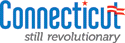 Manufacturing Innovation Advisory Board Meeting SchedulePursuant to Connecticut Public Act 14-98, notice is hereby being given that the yearly meeting schedule of the Manufacturing Innovation Fund Advisory Board to be held at DECD, 505 Hudson Street, Fourth Floor Room 466, Hartford, CT is as follows:  2016:Time: 9:00am to 10:30amDates:Thursday, January 14Thursday, February 11Thursday, March 10Thursday, April 14Thursday, May 12
Thursday, June 9Thursday, July 14Thursday, August 11Thursday, September 8Thursday, October 13Thursday, November 10Thursday, December 8